Outilleur 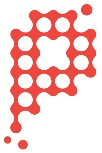 Ceci est la version courte du profil de compétences. La version complète est disponible sur le site de www.plasticompetences.ca TâchesSous-tâchesSous-tâchesSous-tâchesSous-tâches1. Fabriquer un gabarit1.1 Interpréter les dessins et manipuler les modèles 3D1.2 Planifier la fabrication et l’assemblage des composants1.3 Préparer le matériel1.4 Usiner ou faire usiner les composants1. Fabriquer un gabarit1.5 Effectuer le traitement thermique des composants ou transmettre les instructions à cette fin1.6 Contrôler la qualité des pièces1.7 Faire l’assemblage final du gabarit1.8 Essayer le gabarit et faire  la mise au point1. Fabriquer un gabarit1.9 Nettoyer et entretenir son aire de travail2. Fabriquer un calibre de contrôle2.1 Interpréter les dessins et manipuler les modèles 3D2.2 Préparer le matériel2.3 Planifier la fabrication et l’assemblage, s’il y a lieu, des composants2.4 Usiner ou faire usiner les composants2. Fabriquer un calibre de contrôle2.5 Effectuer le traitement thermique des composants ou transmettre les instructions à cette fin2.6 Contrôler la qualité du calibre2.7 Faire la mise au point du calibre de contrôle2.8 Nettoyer et entretenir son aire de travail3. Fabriquer des poinçons et des matrices3.1 Interpréter les dessins et manipuler les modèles 3D3.2 Concevoir l’outillage ou le poinçon-matrice, s’il y a lieu3.3 Préparer le matériel3.4 Planifier la fabrication3. Fabriquer des poinçons et des matrices3.5 Usiner ou faire usiner le poinçon ou la matrice ou ses composants3.6 Effectuer le traitement thermique ou transmettre les instructions à cette fin3.7 Assembler les composants du poinçon ou de la matrice3.8 Essayer le poinçon ou la matrice et faire la mise au point3. Fabriquer des poinçons et des matrices3.9 Nettoyer et entretenir son aire de travail4.  Usiner des pièces complexes et particulières (La complexité des pièces peut se traduire par une géométrie particulière, des tolérances plus serrées, un faible indice d’usinabilité, des opérations multiples, ainsi que des procédés différents, incluant la rectification.)4.1 Interpréter les dessins et manipuler les modèles 3D4.2 Préparer le matériel4.3 Déterminer la séquence des opérations4.4 Usiner les pièces ou les faire usiner4.  Usiner des pièces complexes et particulières (La complexité des pièces peut se traduire par une géométrie particulière, des tolérances plus serrées, un faible indice d’usinabilité, des opérations multiples, ainsi que des procédés différents, incluant la rectification.)4.5 Effectuer ou faire effectuer le traitement thermique des composants, s’il y a lieu4.6 Contrôler la qualité des pièces4.7 Nettoyer et entretenir son aire de travail5.  Entretenir et réparer l’outillage(Cette tâche existe seulement dans les entreprises où l’outillage est fabriqué pour un usage interne.  Cette tâche peut être confiée à l’outilleur ou à des personnes qui s’occupent du contrôle de la qualité.)5.1 Appliquer la procédure d’entretien planifié5.2 Effectuer un entretien correctif non planifié5.3 Nettoyer et entretenir son aire de travail6.  Reconfigurer les moules pour faire des pièces  différentes6.1 Désassembler le moule6.2 Interchanger les composants6.3 Réassembler le moule6.4 Effectuer des tests sur le moule7.  Modifier l’outillage7.1 Apporter une modification à partir d'une mise à jour d’un dessin